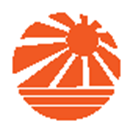 АО «Санаторий-профилакторий «Солнечный»Наш адрес: г.Оренбург, ул. Турбинная 58, ( ост. «Детская поликлиника»).Тел.: 78-80-18, 78-80-02  www.solnce56.ru            sunprod@sun.orene.ruЦены на  услугиЦены на  услугиЦены на  услугив санаторий-профилакторий "Солнечный" на 2024 годв санаторий-профилакторий "Солнечный" на 2024 годв санаторий-профилакторий "Солнечный" на 2024 год№ п/пКатегория номеровСтоимость 1 к/дня, руб.1.1-комнатный 2-х местный номер "Стандарт"2 710,002.1-комнатный 2-х местный номер "Стандарт" с проживанием 1 человека3 273,003.1-комнатный 2-х местный номер "Стандарт" для детей до 5 лет включительно1 569,004.2-комнатный 2-х местный номер "Полулюкс"3 152,005.2-комнатный 2-х местный номер "Полулюкс" с проживанием 1 человека3 929,006.3-комнатный номер "Люкс" с проживанием 1 человека4 556,007.3-комнатный номер "Люкс" с проживанием 2 человек6 761,008.Санаторно-оздоровительный лагерь "Солнечный" (СОЛ)2 164,009.Детский оздоровительный лагерь "Энергетик" (ДОЛ)1 625,0010.Заезд выходного дня (для реализации школьникам) б/о "Энергетик"1 365,0011.Заезд выходного дня (для реализации студентам и взрослому населению) б/о "Энергетик"1 451,0012.Заезд "Мать и дитя"3 948,00Отделение медицинской реабилитацииОтделение медицинской реабилитацииОтделение медицинской реабилитации1.1-комнатный 2-х местный номер "Стандарт"3 007,002.1-комнатный 2-х местный номер "Стандарт" с проживанием 1 человека3 571,003.2-комнатный 2-х местный номер "Полулюкс"3 450,004.2-комнатный 2-х местный номер "Полулюкс" с проживанием 1 человека4 228,005.3-комнатный номер "Люкс" с проживанием 1 человека4 853,006.3-комнатный номер "Люкс" с проживанием 2 человек7 358,00